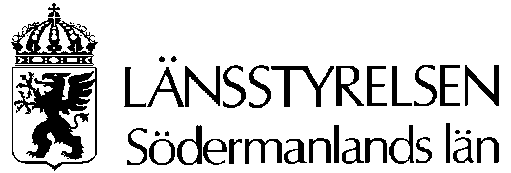 Kravspecifikation för undersökningsplan för kompletterande arkeologisk utredning etapp 1 och arkeologisk utredning etapp 2 inför fortsatt planering av järnväg Ostlänken, delen Väg 625 - Vretaån, Nyköpings kommun, Södermanlands länUndersökningsplanen ska upprättas i enlighet med nedanstående ordning. Använd mallen nedan. Infoga ert företagsnamn och/eller logotyp på varje sida i er undersökningsplan. Behåll Länsstyrelsens text ograverad och skriv er egen text i de markerade fälten, använd typsnitt Arial (10 pt) för er text. Undersökningsplanen ska undertecknas av tilltänkt projektledare och ansvarig chef. Administrativa uppgifterUndersökningstyp: kompletterande arkeologisk utredning etapp 1 och arkeologisk utredning etapp 2Fornlämningsnummer: -Fornlämningstyp: -Fastighet: -Socken: Kila, Lunda, StigtomtaKommun: NyköpingLänsstyrelsens diarienummer: 431-2059-2017Undersökare: (adress, telefon, e-post) Skriv härEr beteckning: Skriv härAnsvarig chef: (telefon, e-post) Skriv härProjektledare: (telefon, e-post) Skriv härBiträdande projektledare: (telefon, e-post) Skriv härUndersökningsplanens giltighetstid: Skriv härKompetensredovisning, företagDe undersökare som för 2018 lämnat in kompetensredovisning och intresseanmälan för att utföra arkeologiska uppdrag i länet till Länsstyrelsen behöver här endast ange eventuella kompletteringar eller förändringar av betydelse. De undersökare som inte lämnat in omnämnd dokumentation ska inkomma med sådan före anbudstidens utgång, upprättad enligt de mallar som finns på Länsstyrelsens hemsida.Kompetensredovisning, personalEndast den personal och de underkonsulter som undersökaren avser att anlita och som är aktuella för uppdraget ska anges i undersökningsplanen. Byte av ansvarig personal ska så långt möjligt undvikas. Eventuell ändring av personal ska meddelas Länsstyrelsen med motivering. Länsstyrelsen kommer att pröva frågan. Om undersökningsplanen inte har författats av projektledaren ska detta anges och motiveras.Kvalifikationer för personal och underkonsulter som tidigare inte varit verksamma i länet eller kan antas inte vara kända av Länsstyrelsen ska redovisas.Följande ska redovisas:Projektledarens/ledarnas särskilda kompetens för den aktuella undersökningen. Rapportansvarig/huvudförfattare.För samtliga specialister och personal med särskilt ansvar anges vilken institution eller person som ska utföra en analys eller fördjupad studie. Institutionens/personens kompetens redovisas. Övrig egen personal och, om möjligt, projektanställd personal. Eventuellt redovisas deras särskilda kompetens för den aktuella undersökningen.Om ni avser att dela upp fältarbetet i olika arbetslag ska personalen i arbetslagen redovisas.Syfte, ambitionsnivå och målgrupper Syftet med den arkeologiska utredningen är att klargöra om fornlämning berörs av arbetsföretaget. Objektens status som fornlämning eller inte fornlämning/övrig kulturhistorisk lämning ska fastställas och lämningarna ska så långt möjligt beskrivas.Ambitionsnivån ska vara hög, dvs tillräcklig för att syftet ska uppfyllas. Metodval och genomförande ska på ett genomlysligt sätt prägla arbetet och visa hur väl ni förstått såväl uppdragets som områdets kulturhistoriska och naturgeografiska förutsättningar. Se även värderingskriterier i Inbjudan.Den arkeologiska utredningen ska omfatta följande moment:Kompletterande utredning etapp 1:Kart- och arkivstudier FältinventeringUtredningen ska inledas med kompletterande etapp 1 inom de sju delområden som ligger utanför tidigare etapp 1-utrett område. Objekt, främst boplatslägen, som noterades vid tidigare utredning etapp 1 och som tangerar gränsen för utrett område, ska besiktas i fält och utökas om de fortsätter inom de nya delområdena. Resultat av kompletterande etapp 1 ska skickas till Länsstyrelsen i form av en PM för granskning och godkännande. Eventuellt nya utredningsobjekt ska ingå i utredning etapp 2 och kommer att tilldelas undersökaren som vinner detta anbud på direktval. Undersökaren kommer att få beräkna för tillkommande kostnader och Länsstyrelsen fattar därefter ett tilläggsbeslut i ärendet. Se även Inbjudan. Utredning etapp 2:Fördjupade kart- och arkivstudierFältarbete/utredningsgrävningUtredningsgrävning inom boplatslägen ska vara tillräcklig för att uppnå syftet. Beräkna att utredningsschakten ska omfatta cirka 5–10 % av lägets yta, mindre andel på stora objekt och större andel på små objekt. Behovet av andel schaktad yta på de enskilda objekten kan variera beroende på olika faktorer, men undersökningsplan med kostnadsberäkning ska vara realistisk och rimlig i förhållande till uppdragets förutsättningar. Utredningsgrävning ska dock alltid upphöra när fornlämning eller inte fornlämning/övrig kulturhistorisk lämning kunnat konstateras. Boplatslägen vars utbredning går utanför det nu aktuella utredningsområdet ska endast utredningsgrävas till den del som ligger inom utredningsområdet. På en del boplatslägen är det en mycket liten del av objektet som berörs. Även dessa ska utredningsgrävas. Om undersökaren i fält bedömer att detta av någon anledning inte är befogat ska det samrådas med Länsstyrelsen. Utanför området kvarstår objekten som möjliga fornlämningar om ingen annan bedömning görs av undersökaren i samråd med Länsstyrelsen.Fornlämningsstatus för lämningar från historisk tid så som skogsbrukslämningarna, dvs kolbottnar, kolarkojor och tjärdalar/-gropar, gränsmärken, textilindustri och lägenhetsbebyggelser, ska i första hand fastställas genom fördjupade kart- och arkivstudier. För att kunna fastställa eller göra ett rimligt antagande om ett objekts status som fornlämning eller inte fornlämning/övrig kulturhistorisk lämning ska studien vara bred, omfatta så många källor som möjligt och samband mellan objekt ska eftersökas. Utredning etapp 2 av dessa lämningar ska därför inledas med fördjupade kart- och arkivstudier. Om det därefter fortfarande finns behov för fastställande av fornlämningsstatus ska upp till cirka 30 % av dessa kvarvarande lämningar utredningsgrävas för att få fram daterbart material i form av daterbara föremål eller daterbart material för C14-datering. Urvalet ska samrådas med Länsstyrelsen.  Ett enstaka fynd ska inte anses vara tillräckligt för att fastställa fornlämningsstatus utan flera fynd ska eftersökas om det inte förekommer några anläggningar. Utredningsgrävning inom respektive objekt ska upphöra så snart objektets status som fornlämning eller inte fornlämning/övrig kulturhistorisk lämning är fastställd.Målgrupper för utredningen inklusive rapport är Länsstyrelsen och Trafikverket med berörda underkonsulter. Resultatet ska utgöra underlag för Länsstyrelsens vidare hantering av ärendet och för uppdragsgivarens fortsatta planering av arbetsföretaget. Utredningens resultat ska även kunna användas av andra undersökare vid upprättande av undersökningsplan inför eventuella kommande arkeologiska undersökningar.Områdets förutsättningarFöljande ska anges:Beskriv kortfattat områdets naturgeografiska förutsättningar och kulturhistoriska förutsättningar.Metoder och genomförande Utredningsgrävning ska ske med grävmaskin i största möjliga utsträckning och i undantagsfall med provgropsgrävning där det är omöjligt för en maskin att ta sig fram. På mer svårtillgängliga lägen kan med fördel en liten grävmaskin användas. Samtliga schakt och provgropar ska mätas in och dokumenteras. Inmätning i fält ska göras digitalt. Samtliga schakt ska läggas igen efter avslutad utredning.Fältarbetet ska genomföras under våren/sommaren 2019 och i överenskommelse med Trafikverket. Beskriv nedan hur den arkeologiska utredningen ska genomföras för att uppfylla syftet. Beskrivningen ska vara tydlig och kortfattad. Om metod, teknik eller utrustning som inte anses väl känd eller etablerad kommer att användas ska detta redovisas särskilt och motiveras. Följande ska anges:Kompletterande utredning etapp 1:Kart- och arkivstudierBeskriv tillvägagångssätt för kart- och arkivstudierna.Ange samt motivera vilka källor ni planerar att studera. Ange vilka eventuella specialister på området ni kommer att anlita.FältinventeringMetod och teknik.Dokumentationsmetoder.Antal mandagar (ej kalenderdagar) för kart- och arkivstudier respektive inventering.Eventuell specialkompetensUtredning etapp 2:Fördjupad kart- och arkivstudieBeskriv tillvägagångssätt för de fördjupade kart- och arkivstudierna.Ange samt motivera vilka källor ni planerar att studera. Ange vilka eventuella specialister på området ni kommer att anlita.Fältarbete/utredningsgrävningMetod och teknik. Dokumentationsmetoder.Hur många mandagar för kart- och arkivstudier respektive utredningsgrävning ni uppskattar krävs för att fastställa status på objekten. Ange antal mandagar (ej kalenderdagar) och grävmaskinsdagar per objekt/typ av objekt/områden. Detta ska redovisas i tabellen nedan (tabellen kan utökas). Utveckla vid behov i skrivfältet. Ange hur stor sammanlagd yta (m2) ni beräknar behöva schakta för att fastställa status på de objekt som utgör boplatslägen. Beräkna för 5–10 % av objektens yta, mindre andel på stora objekt och större andel på mindre objekt. Om ni gör en annan bedömning av behovet vid något enstaka objekt ska det motiveras här. Observera att detta endast är en uppskattning av den totala ytan.Redogör även vid behov för:Eventuellt differentierade metoder för olika objekt/typ av objekt/områden.Eventuell specialkompetens för olika objekt/typ av objekt/områden.Eventuella arbetslag för olika objekt/typ av objekt/områden. AnalyserAnalyser ska utföras i mycket begränsad omfattning och endast om det är nödvändigt för att fastställa fornlämningsstatus. Det är av stor vikt att analyserna kan kopplas till utredningens syfte. Följande ska anges:Ange och motivera vilka provtagningar och analyser som ni planerar för att uppfylla utredningens syfte och ambitionsnivå. Max 40 stycken C14 dateringar med tillhörande analys (exempelvis vedart) ingår i uppdraget.Redovisa principer för insamling och urval av prover. Redogör för hur och i vilken omfattning ni avser att involvera specialister för analys i projektet.FyndEventuella fynd ska i första hand dokumenteras och återföras till fyndplatsen. Fynd ska endast tillvaratas om rengöring eller noggranna analyser krävs för att med hjälp av fyndet fastställa fornlämningsstatus. Om fynd av särskilt värde framkommer ska Länsstyrelsen kontaktas för samråd om insamlandet av dessa. Fynd ska hanteras enligt Riksantikvarieämbetets ”Vägledning för tillämpning av Kulturminneslagen, Uppdragsarkeologi (2 kap, 10–13 §§), Arkeologiskt fyndmaterial”. Fynden ska lämnas till det museum som Riksantikvarieämbetet anvisar och mottagande museum ska i god tid kontaktas så att fynden kan överlämnas enligt museets önskemål.Fyndlista enligt Riksantikvarieämbetets mall ska laddas upp i Fornreg i samband med att rapporten levereras digitalt till Riksantikvarieämbetet.Följande ska anges:Beskriv er fyndstrategi, dvs hur inmätning, insamling, dokumentation, hantering och eventuellt urval/selektion görs, under och efter fälttiden.Beskriv hur olika typer av fynd förvaras under tiden fram tills fynden tillförs museimagasin.Rapportering och dokumentation  Senast en vecka efter avslutat fältarbete av kompletterande utredning etapp 1 ska en kortfattad PM med redovisning av de preliminära utredningsresultaten tillsammans med relevanta planer, bilder och digitalt underlag (shp. Sweref 99TM) skickas till Länsstyrelsen. De preliminära resultaten ska redovisas i tabell, men kan vid behov också utvecklas i text.  Senast två veckor efter avslutat fältarbete av utredning etapp 2 ska en kortfattad PM med redovisning av de preliminära utredningsresultaten tillsammans med relevanta planer, bilder och digitalt underlag (shp. Sweref 99TM) skickas till Länsstyrelsen. De preliminära resultaten ska redovisas i tabell, men kan vid behov också utvecklas i text.  Ett fullständigt och korrekt rapportmanus, se specifikation nedan, ska inklusive digitalt underlag (.shp, Sweref 99TM) tillsändas Länsstyrelsen för godkännande innan rapporten mångfaldigas. Rapportmanus ska vara Länsstyrelsen tillhanda senast 6 månader efter avslutat fältarbete. Beräkna 2 månader för Länsstyrelsens granskning av rapporten. Digitalt underlag (.shp, Sweref 99TM) ska, om förändringar gjorts, även skickas till Länsstyrelsen när rapportmanus är godkänt. Senast 3 månader efter det att Länsstyrelsen godkänt rapportmanus ska den färdiga rapporten vara mångfaldigad. Undersökaren ska registrera fornminnesinformation som uppdraget genererar i Riksantikvarieämbetets digitala system Fornreg.Undersökta ytor (shp* eller GeoJSON) ska laddas upp i Fornreg efter avslutat fältarbete.Lämningsinformation ska registreras i enlighet med gällande praxis, se handledning, exempelsamling etc på Riksantikvarieämbetets hemsida. Länsstyrelsen ska meddelas när det finns lämningar att godkänna i Fornreg. Länsstyrelsen kommer att godkänna lämningsinformationen senast innan ärendet avslutas. I samband med Länsstyrelsens godkännande blir lämningsinformationen publik. När ärendet avslutas hos Länsstyrelsen kan inte längre undersökaren komplettera lämningsinformationen. I samband med att den slutgiltiga basrapporten samt eventuella analysrapporter och andra bilagor levereras till Länsstyrelsen ska motsvarande laddas upp i högupplöst format (PDF A) i Riksantikvarieämbetets digitala system. Rapporten läggs då in i Forndok. Länsstyrelsen ska meddelas när rapporten lagts in.Undersökningens dokumentationsmaterial ska förvaras i Riksantikvarieämbetets arkiv Antikvarisk-topografiska arkivet (ATA) så att det bevaras och blir tillgängligt. Digitalt dokumentationsmaterial laddas upp i Riksantikvarieämbetets digitala system i den mån de tekniska förutsättningarna finns. Undersökaren ska avge en skriftlig basrapport. Rapporten ska redovisa materialet så fullständigt som möjligt och på ett tydligt, genomlyst och lättillgängligt sätt. All dokumentation ska redovisas. Om inte all dokumentation redovisas i rapporten ska det av texten tydligt framgå hur urvalet gjorts. Basrapporten ska omfatta kartor, skalenliga planer och beskrivningar, redovisning av metoder och genomförande och en värdering av måluppfyllelsen i relation till undersökningsplanen. Resultatet ska tydligt redovisas i tabell, på karta med höjdkurvor samt i text. Objektbeskrivningarna ska göras i enlighet med praxis, se handledning och exempelsamling på Riksantikvarieämbetets hemsida. Av tabellen och kartan ska tydligt framgå vilka objekt som är fornlämningar, vilka objekt som är kulturhistoriska lämningar och vilka objekt som efter kart- och arkivstudie/utredningsgrävning inte är fornlämningar. I tabellen ska även framgå i vilka fall objekt/boplatslägen kvarstår som möjliga fornlämningar utanför utredningsområdet. Åtgärder/åtgärdsförslag ska inte anges i basrapporten. Analysresultat ska redovisas i rapporten.Rapporten ska följa nedanstående struktur som gör den jämförbar med övriga utredningsrapporter inom projekt Ostlänken. Sammanfattning (cirka en sida) InledningBakgrundKompletterande utredning etapp 1MålsättningMetod och genomförandeUtredningens resultat:tabellExempeltabellkartorlöptextUtredning etapp 2MålsättningMetod och genomförandeUtredningens resultat:tabell ExempeltabellkartorlöptextEv naturmiljö (kortfattat)Ev kulturmiljö (kortfattat)Utvärdering Ev ytterligare kapitelReferenserAdministrativa uppgifter BilagorObjektbeskrivningar (enligt praxis, se RAÄ)SchakttabellSchaktplanerAnläggningstabellEv fyndtabellProvtabellAnalysresultatEv ytterligare bilagorTabell över det sammantagna resultatet från tidigare utredning etapp 1, denna kompletterande utredning etapp 1 och utredning etapp 2 inom etapp 1 och etapp 2 korridor.  Rapporteringen ska anpassas till undersökningens målgrupper. Undersökaren ansvarar för godkännande av eventuella underkonsulters rapporter, som ska sändas till Länsstyrelsen för godkännande tillsammans med basrapporten.Hänsyn ska tas till att det redan finns rapporter över utredning etapp 1 för det aktuella området, vilka kan hänvisas till vid behov. Länsstyrelsen bedömer därför att tidsåtgången för manusarbete kan vara något lägre jämfört med en utredningsrapport som innehåller en fullständig redovisning. Cirka 40–50 % av fälttiden är rimligt. Resultatet av utredningens båda delar, dvs kompletterande etapp 1 respektive etapp 2, ska redovisas i en och samma rapport, se upplägg ovan.Rapportering, förmedling och dokumentationsmaterial ska levereras enligt 35 § i föreskrifterna om uppdragsarkeologi (KFRS 2015:1). Se även Riksantikvarieämbetets ”Vägledning för tillämpning av kulturmiljölagen, Uppdragsarkeologi, Rapportering, förmedling och arkeologiskt dokumentationsmaterial”. Följande ska anges:Beskriv om och hur information om fältarbetet kommer att finnas tillgängligt via Internet under tiden då utredningen pågår. Resultatet ska inte offentliggöras förrän Länsstyrelsen godkänt det.Ni ska ge ett medgivande att dokumentationsmaterialet och all rapportering får publiceras och spridas av staten med en så kallad CC BY-licens (Creative Commons Attribution 4.0 International Public License som är översatt till svenska Creative Commons Erkännande 4.0 Internationella Publika Licens). Lantmäteriets kartor omfattas inte av licensen.Distribution Redovisningen i form av en rapport ska skickas till Länsstyrelsen i tre tryckta exemplar samt i ett digitalt exemplar i pdf-format enligt Riksarkivets författningssamling, RA-FS 2009:2, 3 kap. 4§, ett tryckt exemplar samt i ett digitalt exemplar till Trafikverket, ett tryckt exemplar vardera till berörd kommun, berört museum samt i ett arkivbeständigt exemplar vardera till Riksantikvarieämbetet och ATA. Riksantikvarieämbetet ska ha ytterligare ett arkivbeständigt exemplar i de fall det finns fynd som ska fyndfördelas. Rapporten i pdf-format ska laddas upp i Fornreg, se ovan. Myntkabinettet vid Statens historiska museer (SHMM) ska ha ett exemplar av rapporter från undersökningar där mynt påträffats. Det är en fördel om rapporten även kommer att finnas tillgänglig digitalt på er hemsida.Digitalt underlag (.shp, Sweref 99TM) ska levereras till Trafikverket när rapportmanus har godkänts av Länsstyrelsen eller senast i samband med att rapporten distribueras.Följande ska anges:Ange och motivera i hur många exemplar som ni beräknar att mångfaldiga rapporten. Tidsplan Följande ska anges:En översiktlig tidsplan ska redovisa hur ni avser att lägga upp ert arbete veckovis så att antalet mandagar (obs ej kalenderdagar), antal personer och antal grävmaskinsdagar som ni avser att engagera under olika moment framgår. Detta ska redovisas i tabellen nedan (tabellen kan utökas). Utveckla vid behov i skrivfältet. Kontrollera att tidsplan och kostnadsberäkning överensstämmer gällande antal mandagar/personer/grävmaskinsdagar etc.Kompletterande utredning etapp 1Utredning etapp 2Kvalitetssäkring De undersökare som tidigare lämnat in intresseanmälan för att utföra arkeologiska uppdrag i länet behöver här endast ange eventuella kompletteringar eller förändringar av betydelse. Redogörelse för er egenkontroll ska innehålla: Interna ansvarsförhållanden Hur kontinuerlig uppföljning och dokumentation av prioriteringar och resursanvändning kommer att genomföras för den aktuella undersökningen Hantering av avvikelse från undersökningsplanen 
UppföljningLänsstyrelsen kommer att följa upp att uppdraget genomförs i enlighet med beslut. Länsstyrelsen ska meddelas i god tid innan fältarbetet påbörjas och avslutas.Länsstyrelsen ska meddelas om ni önskar byta ut ansvarig personal. Förändringar ska motiveras. Länsstyrelsen kommer att pröva frågan.Länsstyrelsen ska omgående underrättas om större avvikelser och förändringar i förhållande till kravspecifikationer, undersökningsplan, kostnadsberäkning eller beslut. Omfördelning av budgeterade medel kräver Länsstyrelsens godkännande.Länsstyrelsen kan komma att göra fältbesök och Länsstyrelsen kan kalla till uppföljningsmöten utan att särskild ersättning utgår för undersökarens medverkan. Inför uppföljningsmöten kan underlag behöva sändas till Länsstyrelsen.Länsstyrelsen kan komma att efterfråga ekonomisk redovisning under pågående uppdrag.Digital dokumentation ska vid förfrågan tillsändas Länsstyrelsen.Efter slutfört fältarbete ska undersökaren ta initiativ till ett möte med Länsstyrelsen om utredningens avrapportering. Fortlöpande avstämningar under bearbetning och manusarbete ska ske på undersökarens initiativ.Den slutliga totalkostnaden för projektet ska redovisas till Länsstyrelsen för godkännande senast två månader efter att den färdiga rapporten levererats. Kostnadssammanställningens poster ska följa ordningen i kostnadsberäkningen. Kostnadssammanställningen ska skickas till Länsstyrelsen för godkännande innan slutlig faktura debiteras Trafikverket, som endast ska faktureras upparbetade kostnader. Kontrollera att samtliga frågor har besvarats och att uppgifterna är korrekta.…………………………………Ort och datum…………………………………Ansvarig chef…………………………………ProjektledareSkriv här:Skriv här:Skriv här:Skriv här:Skriv här:Skriv här:Skriv här: (max 3000 tecken utan blanksteg)Skriv här: (max 2000 tecken utan blanksteg)Skriv här: (max 2000 tecken utan blanksteg)Skriv här: (max 2000 tecken utan blanksteg)Skriv här: (max 2000 tecken utan blanksteg)Skriv här: (max 2000 tecken utan blanksteg)Skriv här: Skriv här: (max 1000 tecken utan blanksteg)Skriv här: (max 2000 tecken utan blanksteg)Skriv här: (max 2000 tecken utan blanksteg)Skriv här: (max 2000 tecken utan blanksteg)Objekt/objekttyp/områdeMetod/teknikDokumentationsmetoderAntal mandagar/kart- och arkivAntal mandagar/utredningsgrävningAntal grävmaskinsdagarSkriv här: (max 5000 tecken utan blanksteg)Skriv här: Skriv här: (max 5000 tecken utan blanksteg)Skriv här: (max 3000 tecken utan blanksteg)Skriv här: (max 2000 tecken utan blanksteg)Skriv här: (max 2000 tecken utan blanksteg)Skriv här: (max 2000 tecken utan blanksteg)Skriv här: (max 2000 tecken utan blanksteg)ObjektnrEv KMR lämningsnr/RAÄ-nrLämningstypKällaAntikvarisk bedömning/preliminär bedömningKommentar1L2018:00/Stigtomta 000Kolningsanläggning/KolbottenInventeringMöjlig fornlämning2-BoplatslägeInventeringMöjlig fornlämning3-StensättningKMR/InventeringFornlämning4L2018:01/Stigtomta 001Färdväg/vägbankLantmäterieakt 000: Häradskartan/InventeringÖvrig kulturhistorisk lämning5L2018:03/Stigtomta 003By-/gårdstomtKMR/Lantmäteriakt 000: Avmätning 1675/FastighetskartanÖvrig kulturhistorisk lämning Bebyggd. Bedömning kan ändras vid expropriering6-LägenhetsbebyggelseLantmäteriakt 000: Karta 1855, InventeringMöjlig fornlämningObjektnrEv KMR lämningsnr/RAÄ-nrLämningstypKällaAntikvarisk bedömningKommentar1L2018:00/Stigtomta 000Kolningsanläggning/KolbottenUtredningsgrävning/C14Fornlämning2-BoplatslägeUtredningsgrävningEj fornlämningBoplatsläget kvarstår som möjlig fornlämning utanför utredningsområdet3L2018:02/Stigtomta 002Lägenhetsbebyggelse/TorpLantmäterieakt 000: Karta 1875/UtredningsgrävningÖvrig kulturhistorisk lämning4-FyndplatsUtredningsgrävningÖvrig kulturhistorisk lämningEndast fynd av ett kvartsavslag5-BoplatsUtredningsgrävningFornlämningFynd av en kvartskärna, ett kvartsavslag och spridda skärvstenar6-BoplatsUtredningsgrävningFornlämningAnläggning i form av en kokgropSkriv här: (max 2000 tecken utan blanksteg)Skriv här:Skriv här: (max 1000 tecken utan blanksteg)MomentVeckaPlanerade insatserAntal mandagarAntal personerFörberedelsearbeteKart- och arkivstudierFältinventeringPMMomentVeckaPlanerade insatserAntal mandagarAntal personerEv arbetslagAntal grävmaskinsdagarFörberedelsearbeteFördjupade kart- och arkivstudierFältarbete/utredningsgrävningPMAnalysarbeteRegistrering i FornregRapportarbete Skriv här: (max 2000 tecken utan blanksteg)Skriv här: